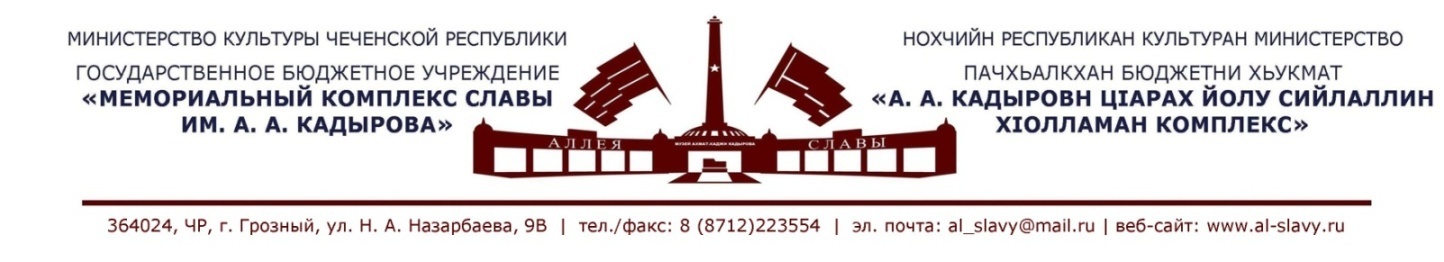 Утверждаю:Генеральный директор ГБУ «Мемориальныйкомплекс Славы им. А. А. Кадырова»А-В.А. Ахмадов_________________Планна 2019 г.график и тематика заседаний ученого Совета музеяУтверждение плана работы на 2019г. (25 ноября 2018г.)Организация поисковой работы (2019г.)Учет и хранение фондов музея (2019г.)Пополнение фонда музея (IIкв.IIIкв.IVкв. )Научно- исследовательская деятельность (2019г.)Научно – просветительская деятельность(2019г.)Выставочная деятельность (2019г.)Для чтения лекций антитеррористической направленности привлекать авторитетных личностей: представителей духовенства, представителей органов власти Чеченской Республики, а также известных деятелей культурыиискусства ЧР в количестве 1 человека на каждое мероприятие ОБЯЗАТЕЛЬНО! Для чтения лекций по борьбе с правонарушениями среди несовершеннолетнихпривлекать инспекторов и должностных лиц правоохранительных органов по делам несовершеннолетних или представителей духовенства ЧР в количестве 1 человека на каждое мероприятие, а также приглашать на мероприятие детей, стоящих на учете в органах по делам несовершеннолетних вместе с родителями или опекунами в количестве 1человека ОБЯЗАТЕЛЬНО! Для чтения лекций, направленных на профилактику незаконного потребления наркотических и психотропных веществ, наркомании и токсикомании среди несовершеннолетних и молодежи Чеченской Республики, привлекать медработников, преподавателей – психологов, представителей духовенства, инспекторов по делам несовершеннолетних и других должностных лиц правоохранительных органов в количестве 1 человека на каждое мероприятие ОБЯЗАТЕЛЬНО!            «36» мероприятий «45» публикаций  «15» выставок в стационаре«23» выставки вне стационара«84» лекцииЯнварь9 января- Публикация на сайт МКС «Восстановление ЧИАССР. Указ от 9 января 1957г. Президиума Верховного Совета СССР». (9 января). Научный сотрудник Алдамова З.А.10 января-Выставка из собственных фондов,посвященная Дню восстановлению ЧИАССР.11 января- Публикация: «Феномен Прокуратуры в системе Государственной власти Российской Федерации» ко Дню прокуратуры России(12января). Старший научный сотрудник Дураева Х.Х.11 января-Лекция: «Висло-Одерская операция 1945г.»  из цикла «Памятные даты военной истории России». В этот день в 1945 году советские войска начали Висло-Одерскую операцию. После тщательной подготовки войска Жукова и Конева разгромили сильную немецкую группировку в Польше в первые дни, а в начале февраля советская армия оказалась в 60-70 километрах от Берлина). Научный сотрудник Саламова Л.С.14 января- Лекция: «Профилактика правонарушений», Лектор – экскурсовод Муцаева Х.И.15 января- Лекция: «Дороги без ДТП», Лектор - экскурсовод Шайхиева Э.А. 17 января-Лекция: «День воинской славы России. В этот день в 1945 году советские войска освободили Варшаву от немецко-фашистских войск.». Старший научный сотрудник Дураева Х.Х.18 января- Лекция: «Наркотики и наркомания. Что надо знать каждому!», Лектор – экскурсовод Шаипова Р.Г.22 января- Лекция: «Терроризм и его искоренение в Чеченской Республике», Лектор – экскурсовод Муцаева Х.И.24 январь- Публикация на сайт МКС или в СМИ: «День памяти жертв геноцида во второй мировой войне». Научный сотрудник Джабраилов А.Д.24 января- Выставка преподавателей Детских художественных школ Чеченской Республики, посвященная 75-летию снятия блокады Ленинграда«900 дней мужества».25 января- Лекция: «Анализ современного состояния коррупции в России». Лектор – экскурсовод Шаипова Р.Г.25 января- Публикация на сайт МКС: «Последний день освобождения Ленинграда от фашисткой блокады». Научный сотрудник Алдамова З. А.25 января- Мероприятие круглый стол:«900 дней мужества-900 дней жизни!», история блокадного Ленинграда, ко Дню воинской Славы России, Научный сотрудник Джабраилов А.Д.28 января- Публикация на тему: «Роль А.А. Кадырова в становлении МВД по ЧР». Научный сотрудник Абдулкеримова И.А.29 января – Передвижная   выставка в г.Шали. (из собственных фондов).30 января- Публикация в СМИ: «Когда огонь памяти не гаснет никогда-  не гаснет Слава на века!». Научный сотрудник Джабраилов А.Д.31 января- Публикация: «Утверждение Конституции СССР (1924г.)». Научный сотрудник Саламова Л.С.Февраль1 февраля-Публикация вна сайт МКС или в СМИ: «Когда огонь памяти не гаснет никогда-  не гаснет слава на века!». (к 75-летию Сталинградской битвы). Научный сотрудник Джабраилов А.Д.2 февраля- экскурсия по экспозиционно-выставочному залу «Этот день мы приближали как могли!». (к 75-летию Сталинградской битвы). Лекторы-экскурсоводы.5 февраля- Лекция: «Синтетические наркотики и их воздействие на организм человека». Лектор-экскурсовод Шайхиева Э.А.7 февраля- Мероприятие круглый стол с участием представителей органов прокуратуры ЧР: «Роль А. А. Кадырова в возрождении прокуратуры ЧР». (8 февраля День прокуратуры ЧР). Старший научный сотрудник Дураева Х.Х.7 февраля – Персональная выставкаИвана Николаенко. (Владикавказ).8 февраля- Лекция: «Роль науки в современном обществе»ко Дню Российской науки (8 февраля). Научный сотрудник Абдулкеримова И.А.11 февраля- Лекция: «Дороги Чеченской Республики без ДТП». Лектор-экскурсовод Шаипова Р.Г.13 февраль- Мероприятие «Урок мужества» из цикла «Памятные даты военной истории России»: «И на груди его светилась медаль за город Будапешт». (13 февраля в 1945 году советские войска освободили город Будапешт. В тяжелых боях за взятие столицы Венгрии, оккупированной немцами, наши войска потеряли свыше 80 тысяч человек. Но советский солдат принес венграм свободу). Научный сотрудник Саламова Л.С.15 февраля – Публикация на сайт МКС: «День вывода войск из Афганистана. День памяти воинов-интернационалистов России», (15 февраля 1989г).Научный сотрудник Алдамова З.А.15 февраля –Мероприятие круглый стол:25 января- Публикация на сайт МКС: «Последний день освобождения Ленинграда от фашисткой блокады». Научный сотрудник Алдамова З. А.«День памяти о россиянах, исполнявших служебный долг за пределами Отечества». В этот день в 1989 году советские войска были выведены из Афганистана.(15 февраля 1989г).  Научный сотрудник Джабраилов А.Д. 18 февраль- Лекция: «Чеченское общество в борьбе против террора». Лектор-экскурсовод Муцаева Х.Х.19 февраль- Лекция: «Анализ современного состояния коррупции в России». Лектор-экскурсовод Шайхиева Э.А.19 февраля- Передвижная   выставка из собственных фондов в Грозненский район с. Толстой-Юрт, приуроченная Дню защитников Отечества.21 февраля- Мероприятие круглый стол: «Твой подвиг величайший, никто на свете не забыл!» ко Дню защитника Отечества. Научный сотрудник Джабраилов А.Д.21 февраля- Выставка 46 бригады в Мемориальном комплексе Славы им. А.А. Кадырова ко Дню защитника Отечества.22 февраля- Публикация   на сайт МКС или в СМИ: «Насмерть стояли за Родину, город свой, дом и семью!» ко Дню защитника Отечества. Научный сотрудник Абдулкеримова И.А.26 февраля- Лекция: «Виды правонарушений». Лектор-экскурсовод Шаипова Р.Г.28 февраля-Мероприятие «Урокмужества» из цикла «Памятные даты военной истории России»: «Штурм   крепости   Корфу».(3 марта в 1799 году русская эскадра под командованием Фёдора Фёдоровича Ушакова взяла штурмом   крепость Корфу).Научный сотрудник Алдамова З.А.1 марта- Публикация на сайт МКС: «Брестский мир (1918г)», (3 марта 1918г). Научный сотрудник Саламова Л.С.4 марта- Мероприятие круглый стол: «Семейные традиции и их роль в воспитании подрастающего поколения», для студентов ВУЗов ЧР. Старший научный сотрудник Дураева Х.Х. 5 марта- Передвижная   выставка из собственных фондов в Мед. колледж г. Грозный, приуроченная Международному женскому дню (8 МАРТА).7 марта-Лекция- «Сильный дух и гордый стан!»(посвященная известным чеченским женщинам),приурочено к Международному женскому дню (8 МАРТА). Научный сотрудник Алдамова З.А.7 марта- Выставка художниц из Союза художников Чеченской Республики, приуроченная Международному женскому дню (8 МАРТА).8 марта-Благотворительные экскурсии в честь праздника 8 Марта по Мемориальному комплексу Славы им. А. А. Кадырова. Лекторы-экскурсоводы. 13 марта-Мероприятие круглый стол: «Организация учетно-хранительской деятельности музея» (для сотрудников музея). Лектор: Научный сотрудник фондов МКС Закриева С.А. 15 марта- Лекция: «Коррупция и методы борьбы».  Лектор-экскурсовод Шайхиева Э.А.18 марта- Мероприятие: «Урок мужества»из цикла «Памятные даты военной истории России»: «День завершения героического перехода русских войск по льду Ботнического залива в ходе войны со Швецией в 1809 году». Научный сотрудник Саламова Л.С. 19 марта- Лекция: «Оказание первой помощи при дорожно-транспортном происшествии». Лектор-экскурсовод Муцаева Х.Х.20 марта- Публикация на сайт МКС: «Праведный путь», приуроченная ко Дню Конституции Чеченской Республики. (23 марта 2003г.).Старший научный сотрудник Дураева Х.Х.21 марта – Публикация на сайт МКС «23 марта –День Конституции Чеченской Республики». (23 март 2003г.) Научный сотрудник Абдулкеримова И.А.21 марта- Передвижная выставка из собственных фондов в ст.Наур Наурского района,приуроченная Дню конституции ЧР (23 марта –День Конституции Чеченской Республики). 22 марта- Публикация на сайт МКС «Культура- сокровищница духовных ценностей народа!»  ко Дню работника культуры РФ (25 марта 2007г.). Начальник научного отдела Музыкаева А.М.22 марта- Лекция: «Подросток и наркотики: как распознать проблему?» Лектор-экскурсовод Шаипова Р.Г.25 март –«Урок мужества»: «Маленькие герои большой войны!»  ко Дню внутренних войск МВД России. (27 марта 1996г.) Научный сотрудник Абдулкеримова И.А.26 марта- Лекция: «Терроризм глобальная проблема современности». Лектор-экскурсовод Шайхиева Э.А.26 марта- Мероприятие круглый стол: «Преступления нацизма. Освободительная миссия Красной Армии в Европе», приурочена   к 75- летию освободительной миссии Красной Армии в Европе для студентов ВУЗов. Научный сотрудник Илясова Д.А.27 март- Лекция: «День войск национальной гвардии» (27 март 2017г. установлен Указом Президента РФ № 10 от 16 января 2017 года). Научный сотрудник Джабраилов А.Д.28 марта - Публикация: «Фондовая деятельность музея». Базуркаев А.У31 марта-Лекция: «Профилактика преступлений и правонарушений среди несовершеннолетних, воспитание правового сознания подрастающего поколения». Лектор-экскурсовод Муцаева Х.И.Апрель2 апреля- Лекция: «Состав правонарушения». Лектор-экскурсовод Муцаева Х.Х.4 апреля-- Передвижная   выставка из собственных фондов в ЧГУ г. Грозный, приуроченная, ко Дню присвоения Почетного звания г. Грозному «Город воинской Славы».4 апреля- Лекция: «Лед и пламя» ко Дню победы русских воинов князя Александра Невского над немецкими рыцарями на Чудском озере (произошло 5 апреля 1242 года). Научный сотрудник Саламова Л.С.5 апрель- Лекция: «Город Грозный-Город Герой!» ко Дню присвоения Почетного звания г. Грозному «Город воинской Славы». (6 апреля 2015г) Научный сотрудник Алдамова З.А.5 апреля- Публикация: «Здоровое поколение-здоровая   нация!», к Всемирному дню Здравоохранения РФ (7 апреля - Всемирный день здравоохранения). Старший научный сотрудник Дураева Х.Х.8 апреля-Лекция: «Дорожно-транспортные происшествия и первая доврачебная помощь». Лектор-экскурсовод Шаипова Р.Г.9 апреля- Лекция: «Предупредительные меры и действия населения и должностных лиц при угрозе или проведении террористического акта». Лектор-экскурсовод Муцаева Х.Х.10 апреля- Мероприятие «Урок мужества» из цикла «Памятные даты военной истории России»: «Битва за Берлин». 13 апреля в 1945 году началась Берлинская стратегическая наступательная операция. Битва за Берлин стала кульминацией Великой Отечественной войны.». Научный сотрудник Илясова Д.А.11 апреля- Персональная   выставка Харона Исаева, приуроченнаяко Дню Мира. (День отмены КТО 16 апреля 2009г.) 12 апреля - Урок мужества: «Тернистый путь торжества победы над международным терроризмом».Для студентов и учащихся СОШ, ко Дню отмены КТО в Чеченской Республике. (16 апр. 2009 г.) Научный сотрудник Абдулкеримова И.А.15 апреля- Передвижная   выставка из собственных фондов в Нефтяной университет г. Грозный, приуроченная ко Дню отмены КТО в Чеченской Республике. (16 апр. 2009 г.).15 апреля-Мероприятие по проекту «Уроки мужества» «Герои –Победители», посвящено полярным летчикам- первым Героям Советского Союза, храбро сражавшимся на фронтах Великой Отечественной войны. К 85-летию со дня учреждения звания «Герой Советского Союза» для студентов ВУЗов и учащихся СОШ г. Грозный. Научный сотрудник Джабраилов А.Д.18 апреля-Лекция:«Ледовое побоище» (18 апреля 1242 года). Научный сотрудник Алдамова З.А.19 апреля- Лекция: «Правовые методы борьбы с коррупцией». Лектор-экскурсовод Щайхиева Э.А.23 апреля- Лекция: «Наркотики и здоровье». Лектор-экскурсовод Муцаева Х.И. 23 апреля-Мероприятие круглый стол: «Хьобахабисалахь,Нохчийнкъам мел дехацуьнца-ХьохезчохьбисалахьНенанмотт мел безачунна!» Ко Дню чеченского языка по проекту«Без культуры нет нации». (Деньчеченского языка учрежден в 2007 году в целях популяризации чеченского языка. Эта дата приурочена к выходу в свет в 1923 году первой газеты на чеченском языке «Серло» («Свет»).) Ответственныеза мероприятие: Старший научный сотрудник Дураева Х.Х., Научныесотрудники Алдамова З. А., Саламова Л.С., Илясова Д.А., Абдулкеримова И.А.25 апреля-Мероприятие «Урок мужества» из цикла Памятная дата военной истории России: «Встреча на Эльбе». В этот день в 1945 году на Эльбе произошла встреча советских и американских войск. Рукопожатие на Эльбе стало символом братства по оружию стран, вместе сражавшихся с нацистской Германией. Остатки вермахта теперь были расколоты на две части — северную и южную. Научный сотрудник Джабраилов А.Д.25 апреля- Передвижная выставка из собственных фондов приуроченная ко Дню чеченского языка (25 апреля). Грозненский район село Старые Атаги.26 апреля –Мероприятие круглый стол: «Чернобыль- боль души моей» ко Дню памяти погибших в радиационных авариях и катастрофах. (День памяти погибших в радиационных авариях и катастрофах ежегодно отмечается 26 апреля в память о событиях 26 апреля 1986 года на Чернобыльской АЭС.). Научный сотрудник Абдулкеримова И.А.29 апреля- Лекция: «Фонды музея. Основные направления фондовой работы» для студентов ВУЗов. Научный сотрудник-хранитель фондов Закриева С.И.30 апреля- Мероприятие «Урок мужества» из цикла «Памятные даты военной истории России»: «За нами Победа!»(2 мая в 1945 году войска 1-го Белорусского фронта Маршала Жукова и 1-го Украинского фронта Маршала Конева полностью овладели Берлином. После отчаянного сопротивления столица фашистского «рейха» пала под победными ударами нашей армии. К 15 часам сопротивление противника прекратилось, остатки берлинского гарнизона сдались в плен). Научный сотрудник Алдамова З.А.Май1 мая-Международный день солидарности трудящихся, праздник Весны и Труда. Обширные благотворительные экскурсии по комплексу. Лекторы-экскурсоводы.1 мая - Выставка из собственных фондов на площади перед МКС ко Дню Весны и Труда. (однодневная).1 мая-Мероприятие: «Значимость поста в священный месяц Рамадан» для сотрудников МКС. Старший научный сотрудник Дураева Х.Х.(15:00ч.) 6 мая - Выставка из собственных фондов ко Дню открытия МКС перед Аллеей Славы. (однодневная).6 мая-Мероприятие «Урок мужества»: «Во имя торжества Победы!», ко Дню Победы советского народа в Великой Отечественной Войне 1941-1945гг. Научный сотрудник Джабраилов А.Д7 мая- Публикация на сайт МКС: «Роль А.А. Кадырова в становлении    инфраструктуры   Чеченской Республики». Научный сотрудник Алдамова З.А.8 мая - Благотворительные экскурсии, посвященные дню открытия Мемориального комплекса Славыим. А. А. Кадырова. (8мая 2010г.) Лекторы –экскурсоводы.8 мая- Мероприятие: «Плечом к плечу к Победе!»приурочено ко Дню Победы советского народа в Великой Отечественной Войне 1941-1945гг. Научный сотрудник Саламова Л.С. (9мая)8 мая – Региональная выставка Союза художников Чеченской Республики. К Дню памяти и скорби народов Чеченской Республики и памяти первого Президента ЧР, Героя России А. А. Кадырова.9 мая- Публикация на сайт МКС: «Крым наш!», к 75-летию со дня освобождения Севастополя. Научный сотрудник Саламова Л.С.10 мая- Публикация на сайт МКС: «Вечная Память Народным Героям». Джабраилов А.Д.13 мая-- Лекция: «Всемирный день медицинских сестер». Лектор: старший научный сотрудник Дураева Х.Х. 13 мая- Лекция:«Черноморского флот».Лектор: научный сотрудник Алдамова З.А.14 мая- Лекция: «Первая помощь при терактах». Лектор-экскурсовод Муцаева Х.И.15 мая-Публикация: «Мастера кисти Чеченской Республики». Приурочено к Международному дню музеев (18 мая). Научный сотрудник-хранитель фондов Закриева С.А. 15 мая- Лекция: «Международный день семьи». Лектор: научный сотрудник Абдулкеримова И.А.17 мая- Мероприятие: «Состав музейных фондов» к Международному дню музеев (18 мая) для студентов ВУЗов (факультета музейное дело). Лектор Начальник отдела музейных фондов Базуркаев А.У.17 мая- Лекция: «Балтийский флот» приучена ко Дню Балтийского флота России. Лектор: научный сотрудник Саламова Л.С.18 мая-Программа мероприятий к «Ночи музеев». (в 2019г. Ночь музеев пройдет с 18 на 19 мая) Ответственные: Научный отдел, экспозиционно-выставочный отдел и отдел музейных фондов.18 мая-Лекция:«День Памяти умерших от СПИДа». Лектор: научный сотрудник Илясова Д.А.20 мая- Лекция: «Понятие правонарушения и его признаки. Виды правонарушений». Лектор-экскурсовод Шайхиева Э.А.21 мая – Лекция: «Оказание первой помощи при дорожно – транспортных происшествиях». Лектор-экскурсовод Шаипова Р.Г.21 мая – Лекция: «День образования Тихоокеанского военно-морского флота России». Лектор: старший научный сотрудник Дураева Х.Х. 24 мая-Лекция: «Коррупция в сфере образования». Шайхиева Э.А.27 мая- Лекция: «Наркотики и их употребление». Лектор-экскурсовод Шаипова Р.Г.28 мая-Публикация: «Пограничные войска России» ко Дню пограничников. Научный сотрудник Джабраилов А.Д.28 мая-Урок мужества: «День пограничника России». научный сотрудник Алдамова З.А.29 мая-Лекция: «Всемирный День отказа от курения или День без табака». Лектор: научный сотрудник Илясова Д.А.31 мая- Выставка детского рисункаГБУ ДПО УМЦПКРКИко Дню защиты детей. (1 июня).Июнь1 июня- Благотворительные экскурсии по комплексу ко Дню защиты детей (1 июня). Лекторы-экскурсоводы.1 июня- Лекция «День защиты детей» (1 июня). Лектор: Лектор-экскурсовод Шаипова Р.Г.    Предполагаемая дата празднования Праздника «Ураза Байрам» в 2019году понедельник 3 июня (4,5).  Даты могут меняться.7 июня- Лекция: «Коррупция и уголовно-правовые меры борьбы с ней». Лектор-экскурсовод Шаипова Р.Г.10 июня- Лекция: «День независимости России» (12июня). Лектор: научный сотрудник Илясова Д.А.11 июнь-Публикация: «Россия-великая   держава, Россия-великая страна!». (12 июня).Научный сотрудник Илясова Д.А.11 июня Персональная выставка Александра Рубец (г. Пятигорск, почетный член Академии художеств России) ко Дню России.13 июня- Лекция: «Герой Советского Союза Мовлид Аллероевич Висаитов». Лектор: научный сотрудник Алдамова З.А.14 июнь-Лекция: «Терроризм - основная угроза 21 века». Лектор-экскурсовод   Шайхиева Э.А. (Шаипова).17 июня- Лекция: «Дорожно-транспортные происшествия и первая доврачебная медицинская помощь». Лектор-экскурсовод Шаипова Р.Г.18 июня-Лекция: «Боевые заслуги участника Великой Отечественной войны Сакки Висаитова». Научный сотрудник Алдамова З.А.18 июня- Лекция: «Боевые заслуги участника Великой Отечественной войны Маташа Мазаева». Научный сотрудник Илясова Д.А.   19 июня- Мероприятие круглый стол: «Семейные ценности и адаты предков». Старший научный сотрудник Дураева Х.Х.20 июня-Мероприятие«Урок мужества»: «Покоем веют старческие раны и помнит каждый, те смертные бураны!» ко Дню памяти и скорби (22 июня-День начала Великой Отечественной войны 1941-1945гг). Научный сотрудник Алдамова З.А.20 июня- Передвижная выставка из собственных фондов на бульваре им. М. Эсамбаева ко Дню молодежи России (27 июня).21 июня- Лекция «Россия День памяти и скорби» (22 июня). Лектор научный сотрудник Джабраилов А.У.21 июня-Публикация на сайт МКС: «Парад победы на Красной Площади» (24 июня 1945г).Научный сотрудник Джабраилов А.Д.24 июня- Лекция: «Профилактика правонарушений в молодежной среде». Лектор-экскурсовод Мусаева А. (Шаипова).24 июня- Лекция «Герой Советского Союза Ханпаша Нурадилович Нурадилов». Лектор:научный сотрудник Саламова Л.С.25 июня- Мероприятие круглый стол с презентацией «Наркомания - это губительная травящая организм болезнь, прогрессирующая с нарастающей силой», посвящено Международному дню борьбы с наркоманией и незаконным оборотом наркотиков (26 июня). Лектор –экскурсоводМуцаева Х.И.25 июня-Лекция «Герой Советского Союза Бейбулатов ИрбайханАдельханович». Лектор: Абдулкеримова И.А.25 июня-Лекция «Герой Советского Союза Узуев Магомед Яхъяевич». Лектор: старший научный сотрудник Дураева Х.Х.26 июня- Передвижная выставка из собственных фондов в ст. Наур Наурский района. Выставка приурочена к Международному дню борьбы с наркоманией и незаконным оборотом наркотиков (26 июня).26 июня- Лекция «Герой Советского Союза Шетиель Семенович Абрамов». Лектор: научный сотрудник Джабраилов А.У.26 июня- Публикация на сайт МКС: «Подрастающее поколение - будущее России!» ко Дню молодежи России (27 июня). Научный сотрудник Илясова Д.А.28 июня-Публикация на сайт МКС: «Первая мировая война 1914-1918гг. Научный сотрудник Саламова Л.С.28 июня-Мероприятие «Урок мужества» из цикла «Памятные даты военной истории России»: «День памяти о партизанах и подпольщиках, сражавшихся с фашистами в годы Великой Отечественной войны». Научный сотрудник Джабраилов А.Д.Июль1 июля- Лекция: «Профилактика преступлений правонарушений среди несовершеннолетних, воспитание правового сознания обучающихся». Лектор-экскурсовод Мусаева А.2 июля- Лекция с презентацией: «Операция «Багратион». Разгром», посвящена 75 летию с начала операции «Багратион» и освобождения Белоруссии. (в истории Великой Отечественной войны данная операция имеет особое значение по своим политическим и военно-стратегическим аспектам. Итогом операции стало полное освобождение территории союзной республики. Всему миру были продемонстрированы мощь Красной армии, высокое военно-стратегическое мастерство командования в планировании и проведении операции). Научный сотрудник Илясова Д.А.3 июля- Лекция: «Битва на Курской дуге». (5июл.1943г.–23авг.1943г.) Научный сотрудник Саламова Л.С.3 июля- Лекция: «День ГИБДД МВД РФ» по проекту Роль А.А. Кадырова в становлении МВД РФ по Чеченской Республике.  Лектор: научный сотрудник Абдулкеримова И.А.4 июля- Лекция: «День морской авиации в России». Лектор: Илясова Д.А.5 июля-Публикация на сайт МКС: «Чесменское сражение» (7 июля 1770г).Научный сотрудник Алдамова З.А.5 июля-Лекция «День воинской славы России. Чесменское сражение. В этот день в 1770 году русский флот под командованием графа Алексея Григорьевича Орлова одержал победу над турецким флотом в Чесменском сражении». Лектор: старший научный сотрудник Дураева Х.Х8 июля- Передвижная выставка из собственных фондов на бульваре им. М. Эсамбаева, приуроченная Дню семьи, любви и верности.10 июля- Лекция:«Полтавское сражение» (10 июля 1709г). Научный сотрудник Джабраилов А.Д.12 июля- Лекция: «О противодействиях коррупции». Лектор-экскурсовод Шаипова Р.Г.  12 июля –Лекция: «Памятная дата военной истории Отечества. Танковое сражение под Прохоровкой.В этот день в 1943 году под Прохоровкой произошло крупнейшее во Второй мировой войне танковое сражение между советской и германской армиями». Лектор: научный сотрудник Саламова Л.С.15 июля —Лекция:«Памятная дата военной истории России. Грюнвальдская битва. В этот день в 1410 году русские войска и их союзники одержали победу над немецкими рыцарями в «Грюнвальдской битве». Лектор научный сотрудник Джабраилов А.У.15 июля-Лекция: «Семья, государство, общество». Научный сотрудник Абдулкеримова И.А.16 июля-Лекция: «Терроризм. Угрозы и вызовы современной цивилизации» Муцаева Х.Х.17 июля–Лекция: «День основания морской авиации ВМФ России». Лектор: Научный сотрудник Илясова Д.А.18-июля- Передвижная выставка из собственных фондов в г.Шали.22 июля- Лекция: «Пешеход и ДТП». Лектор-экскурсовод Шайхиева Э.А.23 июля —Лекция: «Памятная дата военной истории России. Невская битва. В этот день в 1240 году русские воины под командованием князя Александра Ярославича одержали победу над шведами в Невской битве». Лектор Абдулкеримова И.А.25 июля -  Мероприятие: «День сотрудника органов следствия Российской Федерации». Ответственный старший научный сотрудник Дураева Х.Х.26 июля- Лекция: «День ВМФ» (День Военно-Морского Флота 28 июля). Лектор: научный сотрудник   Ледиев Ш.Ш.26 июля-Лекция: «Современные аспекты наркологии». Лектор-экскурсовод Мусаева А.31 июля- Передвижная выставка из собственных фондов в парке П.Мусорова.Август1 августа –Публикация на сайт МКС: «Вооруженные силы Российской Федерации» (1 августа). Научный сотрудник Илясова Д.А.2 августа-Публикация на сайт МКС: «Воздушно-десантные войска РФ»(2 августа 1930г). Научный сотрудник Саламова Л.С.5 августа- Лекция: «Наркомания защити себя и ближнего». Лектор-экскурсовод Шайхиева Э.А.5 августа-Лекция«Герой Российской Федерации Исмаилов Муслим Мусаевич». Научный сотрудник Саламова Л.С.6 августа- Лекция: «День победы русской морской флотилии под командованием Петра Первого над шведами у мыса Гангут» (1714 год), ко Дню воинской славы России (9августа). Научный сотрудник Джабраилов А.Д.6 августа-Лекция:День Железнодорожных войск России.  Научный сотрудник Абдулкеримова И.А.7 августа- Передвижная   выставка из собственных фондов в сквере журналистов.8 августа- Урок мужества: «Герой Российской Федерации Бацаев Руслан Юркиевич». Научный сотрудник Джабраилов А.Д.9 августа-Лекция: «Коррупция и ее общественная опасность». Лектор-экскурсовод Мусаева А.Х.9 августа-Лекция: «День Военно-воздушных сил России» (12 августа). Старший научный сотрудник Дураева Х.Х.16 августа- Лекция: «Профилактика правонарушений». Лектор-экскурсовод Шайхиева Э.А.16 августа-Лекция: «День Воздушного Флота России». (отмечается в третье воскресенье августа. В 2019г-18 августа). Научный сотрудник Ледиев Ш.Ш.19 августа- Урок мужества: «Герой Российской ФедерацииЭльмурзаев Юсуп Мутушевич». Научный сотрудник Илясова Д.А.19 августа- Лекция: «Герой Российской ФедерацииЛорсанов Сайпуддин Шарпудинович». Научный сотрудник Алдамова З.А.20 августа-Лекция:«Герой Российской ФедерацииДаудов Магомед Хожахмедович». Научный сотрудник Джабраилов А.Д.20 августа- Лекция: «Профилактика дорожно- транспортных происшествий». Лектор-экскурсовод Мусаева А.Х.21 августа-Лекция: «День Государственного флага России». Научный сотрудник Илясова Д.А.21 августа- Лекция: «Герой Российской ФедерацииКадыров Ахмад Абдулхамидович». Научный сотрудник Джабраилов А.Д.22 августа- Региональная выставка Союза художников Чеченской Республики, приуроченная к 68-ой годовщине со Дня рождения Первого Президента Чеченской Республики, Героя России Ахмата-Хаджи Кадырова.22 августа- Публикация на сайт МКС «Символика государственного флага РФ» ко Дню государственного флага РФ. Старший научный сотрудник Дураева Х.Х.23 августа- Мероприятие: «Воспоминания об Ахмат - Хаджи Кадырове», приуроченное к 68-ой годовщине со Дня рождения Первого Президента Чеченской Республики, Героя России Ахмата-Хаджи Абдулхамидовича Кадырова.23 августа- Публикация на сайт МКС: «Ахмат Хаджи Кадыров –Герой-Герой России» (23 августа 2018г -68 годовщина со дня рождения Первого Президента Чеченской Республики, Героя России Ахмата-Хаджи Кадырова). Научный сотрудник Абдулкеримова И.А.23 августа-Лекция: «23 августа — День разгрома советскими войсками немецко-фашистских войск в Курской битве» (1943 год).Научный сотрудник Саламова Л.С.26 августа- Лекция: «Терроризм и его искоренение в ЧР». Лектор-экскурсовод Муцаева Х.И.26 августа-Лекция: «Герой Российской ФедерацииБасханов Ризван Шарудиевич». Научный сотрудник Абдулкеримова И.А.27августа-Урок мужества: «Герой Российской ФедерацииХатуев Молди Аюбович». Научный сотрудник Илясова Д.А.28 августа-Лекция: «Герой Российской Федерации УсамовНурдинДанилбекович». Научный сотрудник Саламова Л.С.29 августа-Лекция: «Герой Российской ФедерацииЗавгаев Ахмед Гапурович». Научный сотрудник Абдулкеримова И.А.30 августа-Лекция: «Герой Российской ФедерацииТепсаев Беслан Юнусович». Старший научный сотрудник Дураева Х.Х.29 августа-Лекция: «Состав музейных фондов». Лектор Начальник отдела музейных фондов Базуркаев А.У.29 августа - Передвижная   выставка из собственных фондов на проспекте В.В. Путина., приуроченная ко Дню знаний. 30 августа-Лекция: «Герой Российской ФедерацииВахитов Руслан Мовладович». научный сотрудник Алдамова З.А.(11-15августа – на 2019г планируемая дата праздника Курбан-байрам. эти дняобъявляют официальными выходными в республике).Сентябрь1 сентября- «День знаний»:Благотворительные экскурсии ко Дню знаний, по Мемориальному комплексу Славы им. А. А. Кадырова. Лекторы-экскурсоводы.2 сентября –Публикация: «На всех одна Победа!» приуроченная   к 74-летию окончания Второй мировой войны.(2 сентября День окончания Второй мировой войны. Вторая мировая война продолжалась шесть лет - с 1 сентября 1939 года до 2 сентября 1945 года. В 2019г исполняется ровно 74года со дня окончания Второй мировой войны.)Научный сотрудник Джабраилов А.Д.2 сентября- Лекция: «Герой СССР Демин Николай Александрович». Научный сотрудник Саламова Л.С.2 сентября- Публикация на сайт МКС «День Российской гвардии»(история и особенности возникновения праздника). (2 сентября). Научный сотрудник Саламова Л.С.3 сентября–Передвижная выставка«У терроризма нет религии, расы и национальности!»приуроченная   ко Дню борьбы с терроризмом. ст. Наур.3 сентября- Научный доклад на тему с участием представителей прокуратуры ЧР: «Роль А.А. Кадырова в возрождении прокуратуры ЧР» посвященный Дню солидарности в борьбе с терроризмом (3 сентября). Старший научный сотрудник Дураева Х.Х.3 сентября- Обширные экскурсии по комплексу и экскурсии по стендам музея А. А. Кадырова: «Он ушел непобежденным! В. В. Путин», «Я не только остановлю войну, я покончу с ней навсегда А. А. Кадыров!» посвященные Дню солидарности в борьбе с терроризмом (3 сентября). Лекторы-экскурсоводы.4 сентября-Лекция: «Маташ Мазаев - Прометей в танковом шлеме» ко Дню танкиста России. (второе воскресенье сентября -8 сентября 2019г.). Научный сотрудник Илясова Д.А.5 сентября- Лекция: «Герой СССР Радус Федр Николаевич». Научный сотрудник Саламова Л.С.5 сентября- Татарская Этнографическая выставка, приуроченная ко Дню единения народов ЧР.6 сентября- Лекция: «Сильная страна – это единство государства и общества», ко Дню гражданского согласия и единения народов Чеченской Республики, (6 сентября). Научный сотрудник Ледиев Ш.Ш.6 сентябрь-Публикация на сайт МКС: «День Бородинского сражения русской армии под командованием М.И. Кутузова с французской армией (1812г)», (8 сентября).  Научный сотрудник Джабраилов А.Д.6 сентября-Лекция: «Международный день памяти жертв фашизма». (8 сентября).Старший научный сотрудник Дураева Х.Х.9 сентября- Лекция: «Агропромышленный комплекс. Факторы разрешения сельского хозяйства». Научный сотрудник Абдулкеримова И.А.9 сентября –Лекция: «День памяти русских воинов, павших при обороне Севастополя и Крымской войне 1853-1856 годов». Научный сотрудник Саламова Л.С.10 сентября- Мероприятие круглый стол: «Значимость и история возникновения праздника Ашура» ко Дню Ашуры. (предполагаемая дата Дня Ашура в 2019г. 10 сентября). Старший научный сотрудник Дураева Х.Х.11 сентября-Лекция: «День победы русской эскадры над турецкой эскадрой у мыса Тендра (1790г)».  (11 сентября). Научный сотрудник Абдулкеримова И.А.12 сентября –Персональная выставка Чеченского художника Заураева Вахита приуроченная ко Дню чеченской женщины. (В 2019г праздник выпадает на 15 сентября).13 сентября- Лекция «Понятие и общая характеристика коррупции». Лектор-экскурсовод Шайхиева Э.А.16 сентября- Лекция: «Современные аспекты наркологии». Лектор-экскурсовод-Шаипова Р.Г.17 сентября- Научный доклад на тему:«Религиозный путь А.А. Кадырова».Старший научный сотрудник Дураева Х.Х.18 сентября- - Передвижная   выставка из собственных фондов в ЧГПУ.19 сентября-Лекция: «День партизанской славы Украины» (Этот праздник был установлен в 2001 году Указом Президента Украины, в честь 60-й годовщины с начала подпольно-партизанского движения на Украине в годы Великой Отечественной войны, и отмечается как дань всенародного уважения к тем, кто в суровое военное время боролся с фашистами в глубокому тылу врага, не жалея ни сил, ни самой жизни. 6200 партизанских отрядов и подпольных групп, которые насчитывали около миллиона людей, наносили ощутимые потери гитлеровским войскам на оккупированной территории, способствуя продвижению частей и соединений Советской Армии на запад.). Научный сотрудник Илясова Д.А.20 сентября-Лекция: «Профилактика преступлений и правонарушений среди несовершеннолетних, воспитание правового сознания обучающихся». Лектор-экскурсовод Муцаева Х.И.20 сентября- Мероприятие «Урок мужества» из цикла «Памятные Дни воинской славы России»: «Куликовская битва»(21 сентября 1380 года в Куликовской битве русские полки Дмитрия Донского разгромили ордынское войско. После победы на Куликовом поле, на которую Донского благословил Сергий Радонежский, Русь обрела независимость и единство).Научный сотрудник Джабраилов А.У.23 сентябрь-Лекция: «Профилактика ДТП». Лектор-экскурсовод Шайхиева Э.А.24 сентября- Научный доклад на тему: «МВД по ЧР».Научный сотрудник Абдулкеримова И.А.                    25 сентября-Научный доклад на тему: «Восстановление системы образования в ЧР «Свет знаний развеет тьму»». Научный сотрудник Саламова Л.С.26 сентября- Передвижная выставка из собственных фондов с. Виноградное Грозненского района.26 сентября- Научный доклад на тему: «Участники Великой Отечественной войны, призванные в ряды Советской армии с территории ЧИАССР в 1941-1945гг.» Научный сотрудник Илясова Д.А.27 сентября-Лекция: «Герой Советского Союза Гуренко Кузьма Иосифович». Научный сотрудник Джабраилов А.Д.30 сентября- Лекция: «Герой СССР Крутов Петр Максимович». Старший научный сотрудник Дураева Х.Х.30 сентября-Лекция: «Сохранение адатов предков и их значение». Научный сотрудник Ледиев Ш.Ш.Октябрь1 октября- Лекция: «Профилактика правонарушений». Лектор-экскурсовод Мусаева А.Х.1 октября-Мероприятие: «Урок мужества» из цикла Праздничные дни военной истории России: «День Сухопутных войск Российской Федерации». Научный сотрудник Ледиев Ш.Ш.2 октября- Лекция: «Задачи и функции Управления уголовного розыска МВД Чеченской Республики» по проекту «МВД по Чеченской Республике» ко Дню работников уголовного розыска (4 октября).Научный сотрудник Абдулкеримова И.А.Джабраилов А. Д.3 октября – Выставка «От Волги до Терека». (Ответственный Умарсултанов В.).4 октября- Передвижная выставка из собственных фондов в сквере журналистов, посвященная Дню города Грозный, Дню молодежи ЧР, Дню учителя, Дню рождения Главы Республики Р. А. Кадырова, (5 октября).4 октября- Лекция: «День космических войск России». Научный сотрудник Илясова Д.А.7 октября-Лекция: «Правовые методы борьбы с коррупцией». Лектор-экскурсовод Мусаева А.Х.8 октября-Научный семинар на тему: «Методические рекомендации для экскурсоводов и научных сотрудников по улучшению качества проводимых экскурсий для посетителей музея» проводит зам. генерального директора по научной работе Хатуев И.З.9 октября- Мероприятие: «Урок мужества» из цикла Памятные даты военной истории России: «Взятие Берлина» (14 октября в 1760 году русские войска в ходе Семилетней войны в первый раз взяли Берлин). Научный сотрудник Джабраилов А.Д.10 октября- Публикация: «Завершение Синявинской операции: войска Ленинского фронта, (генерал-лейтенант Л.А. Говоров) сорвали готовящийся удар противника по Ленинграду, отошли на исходные рубежи». (19 авг. 1942 г. – 10 окт. 1942 г.). Научный сотрудник Саламова Л.С.11 октября-Лекция: из цикла Памятные даты военной истории России: «1943г. Восстание в лагере смерти Собибор» (14 октября в 1943 году произошло восстание в лагере смерти Собибор. На свободу вырвались более 300 узников. Единственный успешный массовый побег из нацистского концлагеря организовал и возглавил советский офицер Александр Печерский. Его подвиг теперь увековечен художественным фильмом «Собибор»). Научный сотрудник Ледиев Ш.Ш.14 октября- Публикация: «Возрождение сельского хозяйства ЧР при первом Президенте А. А. Кадырове», по проекту «Возрождение сельского хозяйства ЧР» посвященный Дню работников сельского хозяйства и перерабатывающей промышленности РФ (14 октября). Научный сотрудник Джабраилов А.Д.14 октября-Лекция: «Предупреждение, профилактика и действия в случае угрозы террористического акта и обнаружения подозрительных предметов.». Лектор-экскурсовод Мусаева А.Х.15 октября- Лекция: «Наркомания и ее последствия». Лектор-экскурсовод Шайхиева Э.А.15 октября- Передвижная выставка из собственных фондов посвященная 11-му Международному фестивалю конкурса танцев им. М. Эсамбаева.16 октября- Выезд старшего научного сотрудника Дураевой Х.Х. с группой учащихся ВУЗов в святые места ЧР по проекту «Религиозный путь А. А. Кадырова»: Зиярт Гойсум-Мулы с. Агишты. Цель: Духовно-нравственное воспитание и развитие чувства патриотизма подрастающего поколения ЧР.16 октября-Лекция: «Профилактика и предупреждение дорожно-транспортных происшествий». Лектор-экскурсовод Шайхиева Э.А.17 октября- «Герой Российской Федерации Вахит АбубакаровичУсмаев». Научный сотрудник Саламова Л.С.18 октября- Публикация на сайт МКС: «Русская армия и ее союзники одержали победу над Наполеоном в «Битве народов» под Лейпцигом».  Научный сотрудник Джабраилов А.Д.21 октября- Беседа с сотрудниками научного отдела на тему: «Важные аспекты и рекомендации в развитии научных тем и проектов».  Ответственные: зам. генерального директора по научной работе Хатуев И.З. (аудитория научные сотрудники отдела научной работы Мемориального комплекса Славы им. А. А. Кадырова.).22 октября-Лекция: из цикла Памятные даты военной истории России:«1827 г. разгром турецкого флота русским флотом вместе с союзниками в Наваринском сражении у берегов Греции». Старший научный сотрудник Дураева Х.Х.23 октября- Лекция: «Герой Российской Федерации Кадыров Рамзан Ахматович - чеченский государственный деятель». Научный сотрудник Ледиев Ш.Ш.24 октября- Лекция: из цикла Памятные даты военной истории России: «День подразделений специального назначения». Научный сотрудник Саламова Л.С.25 октября- Лекция: «Герой Российской Федерации Магомед СайдииевичТашухаджииев». Научный сотрудник Илясова Д.А.28 октября-Беседа со смотрителями музея: «Методические рекомендации улучшению качества оказания услуг для посетителей музея». Беседу проводят зам. генерального по общим вопросам Усманов М., начальник отдела-главный хранитель музейных фондов Базуркаев А.29 октября- Выезд старшего научного сотрудника Дураевой Х.Х. с группой учащихся ВУЗов в святые места ЧР по проекту «Религиозный путь А. А. Кадырова»: Зиярт Солса-Хаджи г. Урус-Мартан. Цель: Духовно-нравственное воспитание и развитие чувства патриотизма подрастающего поколения ЧР.30 октября-Лекция: «Герой Российской ФедерацииДелимханов Алибек Султанович». Научный сотрудник Абдулкеримова И.А. (Илясова Д.А.).31 октября-Лекция: «Герой Российской ФедерацииАмир Абдуллахиевич Загаев». Научный сотрудник Джабраилов А.Д.Ноябрь1 ноября – Персональная выставка Мусы Мартозанова приуроченная ко Дню народного единства (4 ноября).1 ноября- Мероприятие круглый стол: «В единстве народов –сила Государства» ко Дню народного единства (4 ноября). Старший научный сотрудник Дураева Х.Х.4 ноября-Мероприятие: Мастер класс от Мусы Мартозанова приуроченный к Всероссийской акции «Ночь искусств».5 ноября- Лекция: «День военной разведки России».Научный сотрудник Саламова Л.С.6 ноября- Мероприятие «Урок мужества» из цикла «Дни воинской славы России»: «Пусть вдохновляет вас мужественный образ наших великих предков — Невского, Донского, Минина, Пожарского, Суворова, Кутузова!» (И. Сталин.).(Во время Битвы за Москву 7 ноября 1941 года парадом по Красной Площади прошли войска, отправлявшиеся на фронт. В своей речи на трибуне Мавзолея Сталин призвал бойцов: «Пусть вдохновляет вас мужественный образ наших великих предков — Невского, Донского, Минина, Пожарского, Суворова, Кутузова!».Научный сотрудник Ледиев Ш.Ш.	7 ноября- Лекция: «Октябрьская революция - История России» ко Дню Октябрьской революции 1917г, (7 ноября 1917г.) Научный сотрудник Джабраилов А.Д.7 ноября-Выезд старшего научного сотрудника Дураевой Х.Х. с группой учащихся ВУЗов в святые места ЧР по проекту «Религиозный путь А. А. Кадырова»: Дурди-Зиярт г.Шали. Цель: Духовно-нравственное воспитание и развитие чувства патриотизма подрастающего поколения ЧР.7 ноября-Лекция: «Международный день науки» (10 ноября).Научный сотрудник Илясова Д.А.8 ноября –Мероприятие:Научный доклад на тему: «Роль А.А. Кадырова в становлении МВД по Чеченской Республике», по проекту «МВД по ЧР» посвященный Дню органов внутренних дел РФ, (10 ноября).Научный сотрудник Джабраилов А.Д.8 ноября-Публикация на сайт МКС: «Окончание Первой мировой войны» ко Дню памяти первой мировой войны (11 ноябрь 1918г). Научный сотрудник Саламова Л.С.8 ноября-День рождения Пророка Мухаммада (Да благословит его Аллах и приветствует) Чтение мовлида в МКС. (в 2019г предполагаемая дата выпадает с вечера субботы 9 ноября до вечера воскресенья 10 ноября).11 ноября-Лекция:«11 ноября — День памяти погибших в Первой мировой войне» (11 ноября 1918 года Компьенским перемирием, означавшим капитуляцию Германии, окончилась Первая мировая война, продолжавшаяся четыре года и три месяца. В её огне погибло почти 10 миллионов человек, около 22 миллионов было ранено. Таких потерь человечество до сих пор не знало).Научный сотрудник Илясова Д.А.11 ноября –Урок мужества: «11 ноября 1480г.Памятная дата военной истории России» (11 ноября 1480 года завершилось Стояние на Угре — хан Золотой Орды не решился принять сражение с войском Великого князя Ивана III и отступил. Так, без боя, одной только демонстрацией силы и решимости, Русское государство окончательно обрело независимость). Джабраилов А.Д.11 ноября- Выезд старшего научного сотрудника Дураевой Х.Х. с группой учащихся ВУЗов в святые места ЧР по проекту «Религиозный путь А. А. Кадырова»: Овди-Зиярт сел. Автуры Цель: Духовно-нравственное воспитание и развитие чувствапатриотизма подрастающего поколения ЧР.12 ноября - Публикация: «Роль подразделений по борьбе с организованной преступностью Чеченской Республики». Научный сотрудник Ледиев Ш.Ш.12 ноября-Лекция: «Коррупция и уголовно-правовые меры борьбы с ней». Лектор-экскурсовод Мусаева А.Х.12 ноября- Лекция: «Соблюдая правила дорожного движения, Вы сохраните свою и чужую жизни!» ко Всемирному дню памяти жертв ДТП. (18 ноября). Лектор-экскурсовод Шайхиева Э.А.13 ноября-Беседа со смотрителями музея: «Плановый инструктаж и методические рекомендации по улучшению качества оказания услуг для посетителей музея». Беседу проводят зам. генерального по общим вопросам Усманов М., начальник отдела-главный хранитель музейных фондов Базуркаев А.14 ноября-Беседа:«Памятная дата военной истории России 16.11. 1805 г.» (В этот день в 1805 году русские войска под командованием князя Петра Ивановича Багратиона противостояли многократно превосходящим силам французов при Шенграбене).Научный сотрудник Ледиев Ш.Ш.18 ноября- Лекция: «Не прокури свое здоровье!» приурочена к Международному дню отказа от курения (21 ноября). Лектор-экскурсовод Мусаева А.18 ноября- Выезд старшего научного сотрудника Дураевой Х.Х. с группой учащихся ВУЗов в святые места ЧР по проекту «Религиозный путь А. А. Кадырова»: Хеди-Зиярт сел. Эльсхан-Юрт Цель: Духовно-нравственное воспитание и развитие чувствапатриотизма подрастающего поколения ЧР.19 ноября-Мероприятие «Урок мужества» из цикла «Памятные даты военной истории России»: «День ракетных войск и артиллерии». (19 ноября в 1942 году в 7.30 утра в Сталинграде залпами «катюш» началась 80-минутная артподготовка. 3500 орудий громили оборону гитлеровских войск. Враг был подавлен сокрушительным огнем, а в 8.50 началась наступательная операция советских войск под кодовым названием «Уран»).Научный сотрудник Саламова Л.С.20 ноября-Беседа с лекторами-экскурсоводами: «Плановый инструктаж и методические рекомендации по улучшению качества оказания услуг для посетителей музея». Беседу проводят зам. генерального по научной работе Хатуев И.З., зам. генерального директора общим вопросам Усманов М.20 ноября- Лекция: «Чеченская молодежь за здоровый образ жизни, без наркотиков». Лектор-экскурсовод Шайхиева Э.А.21 ноября-Передвижная выставка из собственных фондов в г. Шали приуроченная ко Дню матери. (24 ноябрь).22 ноября- Беседа: «Воспитание в чеченской семье. Обычаи и традиции» приурочена ко Дню матери. (24 ноябрь). Научный сотрудник Илясова Д.А.24 ноября- Благотворительные экскурсии ко Дню матери (24ноября). Лекторы- экскурсоводы.25 ноября-Лекция: «Чеченское общество в борьбе против террора». Лектор-экскурсовод Мусаева А.Х.26 ноября- Лекция: «Крепость Порт-Артур 26 ноября 1904г.»из цикла Памятные даты военной истории России. (26 ноября 1904 года русский гарнизон крепости Порт-Артур, державшийся уже 10 месяцев, отразил четвертый — общий — штурм. Под Порт-Артуром была перемолота японская армия (110 тысяч погибших). Ее командующий впоследствии совершил харакири).Научный сотрудник Илясова Д.А.26 ноября- Лекция: «Профилактика правонарушений в молодежной среде». Лектор-экскурсовод Шайхиева Э.А.27 ноябрь- Лекция: «День морской пехоты России». Научный сотрудник Ледиев Ш.Ш.28 ноября- Урок мужества: «29 ноября 1941г. Освобождение Ростов-на-Дону.» из цикла Памятные даты военной истории России. (В этот день в 1941 году советские войска Южного фронта освободили Ростов-на-Дону).Научный сотрудник Саламова Л.С.29 ноября-Лекция (1 –декабря): «Синопская битва». (Состоялась 1 декабря 1850 года у турецкого города Синоп. Российские войска под предводительством вице-адмирала Нахимова разгромили турецкую эскадру. Эта дата прославила отечественный флот и вошла в историю как последняя из крупных, где участвовали парусные суда).  Научный сотрудник Джабраилов А.Д. Декабрь2 декабря - Мероприятие «Урок мужества» из цикла «Памятные даты Военной истории России»: «Этот день Победы со слезами на глазах!» ко Дню неизвестного Солдата (3декабря). (В этот день в 1966 году, в ознаменование 25-й годовщины разгрома немецких войск под Москвой, прах неизвестного солдата перенесен из братской могилы на 41-м километре Ленинградского шоссе и торжественно захоронен у Кремлевской стены. 8 мая 1967 года зажжен Вечный огонь).Научный сотрудник Джабраилов А.Д.2 декабря - Лекция: «1 декабря – День рождения Георгия Константиновича Жукова (1896–1974), Маршала Советского Союза, четырежды Героя Советского Союза». Научный сотрудник Саламова Л.С.2 декабря - Лекция: «Профилактика правонарушений среди несовершеннолетних». Лектор-экскурсовод-Шайхиева Э.А.2 декабря - Лекция: «Всемирный день борьбы со СПИДом». Научный сотрудник Илясова Д.А.3 декабря- Экскурсии в экспозиционном зале для посетителей музея «Этот день мы приближали, как могли!» ко Дню неизвестного Солдата (3декабря). Лекторы-экскурсоводы. 3 декабря – Благотворительные экскурсии, посвященные  Международному дню инвалидов. Лекторы-экскурсоводы.4 декабря - Лекция: «Герой Советского Союза Кучеряба Тихон Александрович». Старший научный сотрудник Дураева Х.Х.Декабря - Мероприятие: «Чеченцы-Герои Великой Отечественной войны». Научный сотрудник Джабраилов А.Д.5 декабря - Лекция: «Битва под Москвой. Красная армия начала наступление 5 декабря 1941 года и остановила фашистских завоевателей на пути к Москве. Сражение считается одним из самых тяжелых и, безусловно, решающих в истории Великой Отечественной войны». Научный сотрудник Ледиев Ш.Ш.5 декабря - Персональная выставка Шамилова Анди.6 декабря - Лекция: «Современные методы борьбы с наркоманией». Лектор-экскурсовод Шайхиева Э.А.9 декабря - Лекция: «Коррупция: причины возникновения, влияния и методы борьбы». (Ко дню борьбы с коррупцией 9 декабря). Лектор-экскурсовод Мусаева А.Х.9 декабря - Лекция: «Памятная дата России.  День Героев Отечества. В 1769 году был учрежден военный орден Святого Георгия Победоносца». Научный сотрудник Ледиев Ш.Ш.9 декабря - Публикация: «Ваш подвиг бессмертен в памяти народной!» ко Дню Героев Отечества (9 декабря). Научный сотрудник Джабраилов А.Д.10 декабря - Лекция: «Оказание первой помощи придорожно – транспортных происшествиях». Лектор-экскурсовод Мусаева А.Х.10 декабря - Лекция: «10 декабря – Памятная дата военной истории России. В этот день в 1877 году русские войска взяли турецкую крепость Плевна». Научный сотрудник Илясова Д.А.11 декабря- Лекция «Герой Советского Союза Висаитов Мовлад Алероевич» .Научный сотрудник Илясова Д.А.12 декабря - Лекция: «День Конституции Российской Федерации». Старший научный сотрудник Дураева Х.Х.13 декабрь- Публикация на сайт МКС: «Погибшие, исполняя долг …» ко Дню памяти журналистов, погибших при исполнении профессиональных обязанностей  (15 декабря). Научный сотрудник Саламова Л.С.13 декабря – Передвижная выставка из собственных фондов ко Дню памяти журналистов погибших при исполнении профессиональных обязанностей, в Доме Печати. (однодневная).16 декабря - Беседа с лекторами-экскурсоводами: «Плановый инструктаж по улучшению качества оказания услуг для посетителей музея». Беседу проводит зам. генерального директора  по научной работе Хатуев И.З.16 декабря - Урок мужества: «Герой Советского Союза  Агамиров Гога Григорьевич». Научный сотрудник Ледиев Ш.Ш.17 декабря - Лекция: «17 декабря – Памятная дата военной истории России. В этот день в 1788 году русские войска под командованием князя Григория Александровича Потемкина взяли турецкую крепость Очаков». Старший научный сотрудник Дураева Х.Х.17 декабря - Публикация: «День ракетных войск  стратегического назначения». (17 декабрь). Научный сотрудник Илясова Д.А.18 декабря - Лекция: «21 декабря – День рождения Константина Константиновича Рокоссовского (1905–1977), военачальника, дважды Героя Советского Союза. Научный сотрудник Ледиев Ш.Ш.19 декабря - Публикация на сайт МКС: «Приоритетные направления восстановления и развития сельского хозяйства в ЧР». Научный сотрудник Ледиев Ш.Ш.19 декабря - Урок мужества: «21 декабря – День рождения Константина Константиновича Рокоссовского (1905–1977), военачальника, дважды Героя Советского Союза». Научный сотрудник Джабраилов А.Д.20 декабря - Лекция: «День Дальней авиации ВВС РФ» (23 декабря). Научный сотрудник Саламова Л.С.20 декабря - Лекция: «День работников органов госбезопасности России». Ст. Научный сотрудник Дураева Х.Х.23 декабря - Лекция: «Идеология террориста». Лектор экскурсовод  Ахмадова Е.Х.23 декабря - Лекция: «Памятная дата военной истории России. 105-лет  Дальней авиации России. 23 декабря 1914 года царским указом сформирована первая эскадра бомбардировщиков «Илья Муромец». Научный сотрудник  Илясова Д.А.24 декабря - Лекция: Взятие турецкой крепости Измаил. Состоялось 24 декабря 1790 года. Этот переломный момент в истории русско-турецкой войны — заслуга великого полководца Александра Суворова. Научный сотрудник Ледиев Ш.Ш.24 декабря - Беседа со смотрителями музея: «Плановый инструктаж по улучшению качества оказания услуг для посетителей музея». Беседу проводят зам. генерального директора Хатуев И.З.25 декабря - Лекция: «1941 г. – 2 января 1942 г. –  Керченско–Феодосийская десантная операция советских войск». Научный сотрудник Джабраилов А.Д.26 декабря - Публикация: «День спасателей РФ» (27 декабрь). Научный сотрудник Илясова Д.А.27 декабря - Лекция: «28 декабря – Памятная дата военной истории России. В этот день в 1877 году русские войска разгромили турецкую армию при Шейново у Шипкинского перевала. Научный сотрудник  Саламова Л.С.27 декабря - Заседание научного совета, отчет о проделанной работе за 2019г. Проводит зам. генерального директора по научной работе  Хатуев И.З.30 декабря - Подведение итогов 2019г. Проводит зам. генерального директора по научной работе  Хатуев И.З.30 декабря - Тематическое оформление территории МКС к Новогодним праздникам. Коллектив Мемориального комплекса Славы им. А.А. Кадырова. 31 декабря - Подготовка к новогодним мероприятиям.  Коллектив Мемориального комплекса Славы им. А.А. Кадырова. План разработан и составлен начальником научногоотдела, учитывая планы сотрудников научного отдела Мемориального комплекса Славы им. А. А. Кадырова.А. М. Музыкаевой________________Согласован и принят на научном совете, заместителем генерального директора по научной работе В. В. Ахматовым__________________и заместителем директора по общим вопросам Хатуевым И.З.__________________Утвержден генеральным директором Мемориального комплекса Славы им. А. А. Кадырова А-В. А. Ахмадовым.      Примечание: в плане возможны изменения или дополнения согласовано с руководством Мемориального комплекса Славы им. А. А. Кадырова и отделомискусств и учебных заведений Министерства культуры ЧР.